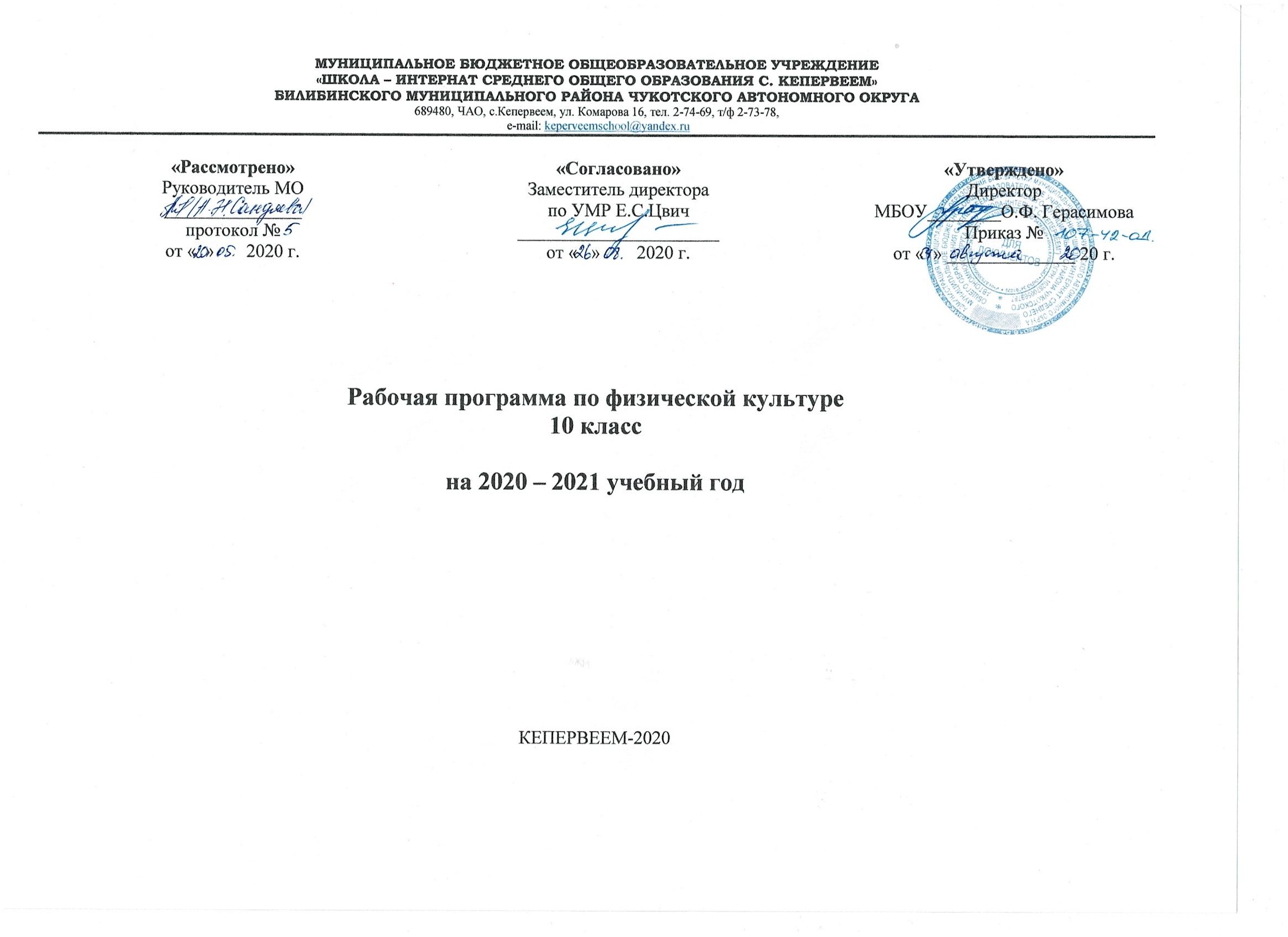 Пояснительная запискаРабочая программа составлена на основе:-Федерального компонента государственного стандарта общего образования по физической культуре-государственной программы доктора педагогических наук В.И.Ляха «Комплексная программа физического воспитания учащихся 1–11 классов», 2019 г.-учебника: Физическая культура. 10 -11 классы: под общей редакцией В.И.Ляха. -5-е изд. М.:2015г.Цель:-содействие всестороннему гармоничному развитию личности;-содействие гармоничному физическому развитию, выработку умений использовать физические упражнения, гигиенические процедуры и условия внешней среды для укрепления состояния здоровья, противостояния стрессам;-формирование общественных и личностных представлений о престижности высокого уровня здоровья и разносторонней физиологической подготовленности;-расширение двигательного опыта посредством овладения новыми двигательными действиями и формирование умений применять их в различных по сложности условиях;-дальнейшее развитие кондиционных (силовых, скоростно - силовых, выносливости, скорости и гибкости) и координационных (быстроты перестроения двигательных действий, согласования, способностей к произвольному расслаблению мышц, вестибулярной устойчивости и др.) способностей;-формирование знаний о закономерностях двигательной активности, спортивной тренировке, значении занятий физической культурой для будущей трудовой деятельности, выполнении функции отцовства и материнства, подготовку к службе в армии;-закрепление потребности к регулярным занятиям физическими упражнениями и избранным видом спорта;-формирование адекватной самооценки личности, нравственного самосознания, мировоззрения, коллективизма, развитие целеустремленности, уверенности, выдержки, самообладания;-дальнейшее развитие психических процессов и обучение основам психической регуляции.Задачи:-укрепление здоровья, содействие нормальному физическому развитию.-совершенствование жизненно важных двигательных умений и навыков.-развитие основных физических качеств.-воспитание потребностей и умений самостоятельно заниматься физическими упражнениями, сознательно применять их в целях отдыха, тренировки.-формирование у обучающихся навыков здорового образа жизни.Программа включает в себя:-пояснительную записку- предметные результаты освоения учебного предмета-содержание учебного предмета-тематическое планированиеСодержание учебного предмета.Физическая культура и основы здорового образа жизни( темы изучаются в процессе уроков, в течении всего учебного года)Индивидуальная подготовка и требования безопасности. Банные процедуры.    Сеансы аутотренинга. Особенности соревновательной деятельности в массовых видах спорта.   Современные оздоровительные системы физического воспитания, их роль в формировании ЗОЖ. Основы законодательства РФ в области физической культуры, спорта, туризма и охраны здоровья. Оздоровительные мероприятия по повышению работоспособности.  Оздоровительные мероприятия по  восстановлению организма.Спортивно - оздоровительная деятельностьЛегкая атлетика -    Низкий старт (до 40 м) Финиширование. Эстафетный бег.     Бег на 1000м. Прыжок в  длину с разбега способом «ножницы». Прыжок в длину способом «прогнувшись» с 13-15 беговых шагов. Прыжок в высоту способом «перешагивание», «перекидной» с 9-11 беговых шагов. Бег на результат (100м) Кроссовый бег по пересеченной местности до 5 км.      Метание гранаты на дальность. Бег 3000м. – ю,2000м – д. Метание гранаты из различных положений. Спринтерский бег.  Бег на длинную дистанцию: 3000м-ю,2000м – д.    Бег на средние дистанции.    Баскетбол -  Совершенствование передвижений и остановок игрока.    Передача мяча различными способами на месте.  Передача мяча различными способами в движении с сопротивлением – на результат.  Бросок мяча в движении одной рукой от плеча.  Бросок мяча в прыжке со средней дистанции.  Ведение мяча с сопротивлением. Совершенствование технических приемов и командно-тактических действий в баскетболе.   Быстрый прорыв (3 х 2). Зонная защита (2х3).   Оценка техники ведения мяча.    Учебная игра.    Индивидуальные тактические действия. Индивидуальные действия в защите (вырывание, выбивание, накрытие броска).    Нападение через заслон Оценка техники штрафного броска.       Гимнастика с элементами акробатики –  Повороты в движении кругом.  Перестроение из колонны по одному в колонну по четыре.   Вис согнувшись, вис прогнувшись сзади.   Подтягивания на перекладине. Подъем переворотом.       Комбинация из изученных элементов на снарядах.   Перестроение из колонны по одному в колонну по восемь в движении.       Соскок махом назад.   Лазание по канату в два приема без помощи ног.      Развитие силовых качеств.      Опорный прыжок через коня - (Ю).Прыжок углом с разбега (под углом к снаряду) и толчком одной ногой - (Д).      Длинный кувырок. Стойка на лопатках. Кувырок назад.      Стойка на руках (с помощью). Кувырок назад из стойки на руках.    Комбинация из разученных элементов на снарядах.    Лыжная подготовка – Попеременный двушажный ход.  Одновременный  двухшажный ход.    Одновременный безшажный ход.  Попеременный четырехшажный ход.   Спуски и подъемы Переход с одного хода на другой( прямой переход, переход с прокатом).   Преодоление контр уклонов.  Переход с неоконченным толчком одной палкой.       Подготовка к соревновательной деятельности. Преодоление подъемов и препятствий на лыжах.      Прохождение дистанции 5 км. в среднем темпе. Основные способы передвижения на лыжахВолейбол –   Верхняя передача мяча в парах с шагом.  Учебная игра.    Прием мяча двумя руками снизу с падение – перекатом на спину. Прием мяча одной рукой в падении вперед и последующим скольжением на груди- животе.    Верхняя передача мяча в шеренгах со сменой места. Прямой нападающий удар.     Позиционное нападение Нападение через 3-ю зону.   Прямой нападающий удар через сетку. Оценка техники подачи мяча. Нападение через 4-ю зону. Одиночное блокирование.   Технические приемы и командно-тактические действия в игре. Нападение через 2-ю зону. Групповое блокирование.           Футбол, мини – футбол -   Удар по летящему мячу средней частью подъема. Резаные удары. Игра головой. Обыгрыш.  Технические приемы и командно-тактические действия в игре: персональная и зонная защита. Технические приемы и командно-тактические действия в мини-футболе. Тактические действия и приемы в избранном виде спорта(групповые и командные) Тактические действия в нападении и защите.  Техника перемещений и владения мячом – финты. Техническая и тактическая подготовка в национальных видах спортаПлавание (теория) -  Техника плавания: плавание на боку.  Техника плавания: брасс, кроль на груди, кроль на спине. Физкультурно-оздоровительная деятельность     ( темы изучаются в процессе уроков, в течении всего учебного года)  Ритмическая гимнастика. Оздоровительные системы физического воспитания. Комплексы упражнений адаптивной физической культуры. Индивидуально подобранные комплексы упражнений с дополнительным отягощением   избирательного воздействия на основные мышечные группы.    Оздоровительная ходьба и бег. Индивидуально – ориентированные здоровьесберегающие технологии: гимнастика при занятиях умственной и физической деятельностью  Индивидуально – подобранные композиции из   силовых и скоростно-силовых  упражнений. Индивидуально подобранные композиции из дыхательных упражнений.   Оздоровительные системы физического воспитания для предупреждения профессиональных болезней и вредных привычек.Прикладная физическая подготовка  Кросс по пересечённой местности с элементами  спортивного ориентирования.   Полоса препятствий.  Приемы защиты и самообороны из атлетических единоборств. Приемы борьбы лежа: удержание сбоку, переворачивание с захватом рук сбоку, переворачивание с захватом на рычаг Элементы борьбы стоя: передняя подножка, бросок через бедро, задняя подножка, удар кулаком в голову и защита от него.  Падения: на спину из различных положений, на бок через партнера, стоящего на четвереньках.  Передвижение различными способами с грузом на плечах по возвышающейся над землей опоре.    Кросс по пересеченной местности с элементами спортивного ориентирования.   Страховка. Плавание на груди, спине, боку с грузом в руке.Тематическое  планированиеТРЕБОВАНИЯ К УРОВНЮ
ПОДГОТОВКИ ВЫПУСКНИКОВВ результате освоения физической культуры на базовом уровне ученик должензнатьроль и значение регулярных занятий физической культурой и спортом для приобретения физической привлекательности, психической устойчивости, повышения работоспособности, профилактики вредных привычек, поддержания репродуктивной функции человека;положительное влияние занятий физическими упражнениями с различной направленностью на формирование здорового образа жизни, формы организации занятий, способы контроля и оценки их эффективности;уметьвыполнять комплексы физических упражнений из современных оздоровительных систем с учетом состояния здоровья, индивидуальных особенностей физического развития и подготовленности;выполнять индивидуальные акробатические и гимнастические комбинации комбинации на спортивных снарядах, технико-тактические действия в спортивных играх и упражнения с прикладной направленностью;использовать приемы саморегулирования психофизического состояния организма, самоанализа и самооценки в процессе регулярных занятий физкультурно-спортивной деятельностью.использовать приобретенные знания и умения в практической деятельности и повседневной жизни:выполнять физкультурно-оздоровительные и тренировочные занятия для повышения индивидуального уровня физического развития и физической подготовленности, формирования правильного телосложения, совершенствования техники движений и технических приемов в различных видах спорта;применять средства физической культуры и спорта в целях восстановления организма после умственной и физической усталости;уметь сотрудничать, проявлять взаимопомощь и ответственность в процессе выполнения коллективных форм физических упражнений и в соревновательной деятельности;демонстрировать здоровый образ жизни.Календарно - тематическое планирование №п/пВид программного материалаКоличество часов (уроков)1Основы знаний о физической культуреВ процессе урока2Легкая атлетика163Баскетбол194Гимнастика с элементами акробатики155Футбол, мини – футбол126Волейбол187 Лыжная подготовка178Прикладная физическая подготовка8Итого105№п/пСодержание темыСодержание темыКоли-чествочасовДата проведенияДата проведенияПримечание №п/пСодержание темыСодержание темыКоли-чествочасовплан.факт.Примечание Легкая атлетика Легкая атлетика Легкая атлетика Легкая атлетика Легкая атлетика Легкая атлетика 1Вводный инструктаж по т/б. Низкий старт. 112Финиширование. Эстафетный бег.     113Бег на 1000м.  Сеансы аутотренинга.    114Прыжки в длину с места, сгибание и разгибание рук в упоре лежа115Бег на результат (100м). Банные процедуры. 116 Кроссовый бег по пересеченной местности до 5 км.         117Прыжок в высоту способом «перешагивание».     118Комплексы упражнений на растяжение и напряжение мышц. Метание гранаты. Бег 3000м. – ю, 2000м – д. 119Оздоровительная ходьба и бег. Метание гранаты из различных положений.11Прикладная физическая подготовка Прикладная физическая подготовка Прикладная физическая подготовка Прикладная физическая подготовка Прикладная физическая подготовка Прикладная физическая подготовка 10Кросс по пересечённой местности с элементами  спортивного ориентирования.   1111Приемы самообороны из атлетических единоборств. Полоса препятствий.11БаскетболБаскетболБаскетболБаскетболБаскетболБаскетбол12Совершенствование передвижений и остановок игрока.    1113Передача мяча различными способами на месте.  1114Бросок мяча в движении одной рукой от плеча.  1115Быстрый прорыв (3 х 2). Правила и организация проведения соревнований по баскетболу.        1116 Бросок мяча в прыжке со средней дистанции.  1117Зонная защита (2х3).   1118 Совершенствование технических приемов и командно-тактических действий в баскетболе.   1119 Бросок мяча в прыжке со средней дистанции. 1120Зонная защита (2 х 3).    1121Совершенствование технических приемов и командно-тактических действий в баскетболе      1122Совершенствование технических приемов и командно-тактических действий. Учебная игра.    1123Оценка техники ведения мяча. Технические приемы и тактические действия.   1124Ведение мяча с сопротивлением. Учебная игра. 1125Передача мяча различными способами на результат. Индивидуальные тактические действия.        1126Оценка техники броска в прыжке. Судейство  спортивных соревнований по  баскетболу.  1127Ведение мяча с сопротивлением.    Учебная игра.1128 Индивидуальные действия в защите.1129Нападение через заслон. Судейство  спортивных соревнований по  баскетболу.    130Штрафные броски. Судейство  спортивных соревнований по  баскетболу.1Гимнастика с элементами акробатики Гимнастика с элементами акробатики Гимнастика с элементами акробатики Гимнастика с элементами акробатики Гимнастика с элементами акробатики 31Повороты в движении кругом.  132Комплексы упражнений с дополнительным отягощением  избирательного воздействия на группы мышц. Вис согнувшись, вис прогнувшись сзади.   133Перестроение из колонны по одному в колонну по четыре.   134Подтягивания на перекладине. Подъем переворотом.       135  Комплексы упражнений с дополнительным отягощением локального воздействия на группы мышц.  Комбинация из изученных элементов на снарядах.   136  Перестроение из колонны по одному в колонну по восемь в движении.137Основы законодательства РФ в области физической культуры, спорта, туризма и охраны здоровья.           Соскок махом назад.   Ритмическая гимнастика.138  Гимнастика  при умственной или физической деятельности Лазание по канату в два приема без помощи ног.      139Индивидуально подобранные композиции из дыхательных упражнений.   Лазание по канату в два приема без помощи ног.          140Индивидуально – подобранные композиции из   силовых и скоростно-силовых  упражнений. Развитие силовых качеств.      141Оздоровительные системы физвоспитания в поддержании репродуктивной функции. Опорный прыжок с разбега. 142Опорный прыжок через коня - (Ю). Прыжок углом с разбега (под углом к снаряду) и толчком одной ногой - (Д).      143Длинный кувырок. Стойка на лопатках. Кувырок назад.      144Стойка на руках (с помощью). Кувырок назад из стойки на руках.    145Современные оздоровительные системы физического воспитания, их роль в формировании ЗОЖ. Комбинация из разученных элементов на снарядах.   1Прикладная физическая подготовка Прикладная физическая подготовка Прикладная физическая подготовка Прикладная физическая подготовка Прикладная физическая подготовка Прикладная физическая подготовка 46Приемы борьбы лежа: удержание сбоку, переворачивание с захватом рук сбоку, переворачивание с захватом на рычаг 147 Элементы борьбы стоя: передняя подножка, бросок через бедро, задняя подножка, удар кулаком в голову и защита от него.  148Падения: на спину из различных положений, на бок через партнера, стоящего на четвереньках.    1ВолейболВолейболВолейболВолейболВолейболВолейболВолейбол49Особенности соревновательной деятельности в массовых видах спорта. Верхняя передача мяча в парах с шагом.  Учебная игра.    Особенности соревновательной деятельности в массовых видах спорта. Верхняя передача мяча в парах с шагом.  Учебная игра.    150Нижний прием мяча. Учебная игра.   Нижний прием мяча. Учебная игра.   151Прямой нападающий удар.     Прямой нападающий удар.     152Позиционное нападение. Учебная игра.  Позиционное нападение. Учебная игра.  153Нападение через 3-ю зону.   Нападение через 3-ю зону.   154Прием мяча одной рукой.Прием мяча одной рукой.155  Верхняя передача мяча. Судейство  спортивных соревнований по  волейболу.         Верхняя передача мяча. Судейство  спортивных соревнований по  волейболу.       156 Прямой нападающий удар через сетку. Правила и организация проведения соревнований по волейболу.      Прямой нападающий удар через сетку. Правила и организация проведения соревнований по волейболу.     157Техника подачи мяча. Судейство  спортивных соревнований по  волейболу   Техника подачи мяча. Судейство  спортивных соревнований по  волейболу   158Нападение через 4-ю зону. Одиночное блокирование.   Нападение через 4-ю зону. Одиночное блокирование.   159 Технические приемы и командно-тактические действия в игре.       Технические приемы и командно-тактические действия в игре.      160Технические приемы и командно-тактические действия в игре.      Технические приемы и командно-тактические действия в игре.      161 Технические приемы и командно-тактические действия в игре. Технические приемы и командно-тактические действия в игре.162Прямой нападающий удар через сетку.  Прямой нападающий удар через сетку.  163 Оценка техники нападающего удара     Оценка техники нападающего удара    164  Нападение через 2-ю зону. Групповое блокирование.      Нападение через 2-ю зону. Групповое блокирование.    165 Верхняя прямая подача, прием подачи    Верхняя прямая подача, прием подачи   166  Учебная игра. Физическая  и техническая подготовка средствами избранного вида спорта.     Учебная игра. Физическая  и техническая подготовка средствами избранного вида спорта.   1Футбол, мини-футболФутбол, мини-футболФутбол, мини-футболФутбол, мини-футболФутбол, мини-футболФутбол, мини-футболФутбол, мини-футбол67Удар по летящему мячу средней частью подъема. Оздоровительные системы физического воспитания. Удар по летящему мячу средней частью подъема. Оздоровительные системы физического воспитания. 168 Резаные удары. Игра головой. Комплексы упражнений адаптивной физической культуры. Резаные удары. Игра головой. Комплексы упражнений адаптивной физической культуры.169 Тактические действия и приемы в избранном виде спорта (групповые и командные) Тактические действия и приемы в избранном виде спорта (групповые и командные)170Технические приемы и командно-тактические действия в футболе.  Технические приемы и командно-тактические действия в футболе.  171 Технические приемы и командно-тактические действия в мини-футболе. Технические приемы и командно-тактические действия в мини-футболе.172Тактические действия в нападении и защите.   Тактические действия в нападении и защите.   173Тактические действия в нападении и защите. Судейство  спортивных соревнований по мини – футболу.     Тактические действия в нападении и защите. Судейство  спортивных соревнований по мини – футболу.     174  Техника перемещений и владения мячом – финты. Судейство  спортивных соревнований   футболу.      Техника перемещений и владения мячом – финты. Судейство  спортивных соревнований   футболу.    175 Техническая и тактическая подготовка в национальных видах спорта. Учебная игра в мини-футбол.  Техническая и тактическая подготовка в национальных видах спорта. Учебная игра в мини-футбол. 176Ведение мяча с изменением скорости. ДриблингВедение мяча с изменением скорости. Дриблинг177Игра в футбол.Игра в футбол.178Комбинационная игра в нападенииКомбинационная игра в нападении1Лыжная подготовкаЛыжная подготовкаЛыжная подготовкаЛыжная подготовкаЛыжная подготовкаЛыжная подготовкаЛыжная подготовка7979Попеременный двухшажный ход.  18080Одновременный  двухшажный ход.    18181Переход с одного хода на другой ( прямой переход, переход с прокатом).18282Переход с одного хода на другой ( прямой переход, переход с прокатом).  18383Одновременный безшажный ход.  18484Преодоление контр уклонов.  18585Попеременный четырехшажный ход.   18686 Попеременный четырехшажный ход    18787Преодоление контр уклонов.  18888Преодоление контр уклонов.  189-9089-90Оздоровительные мероприятия по повышению работоспособности. Спуски и подъемы. 29191Оздоровительные мероприятия по восстановлению организма. Преодоление подъемов и препятствий на лыжах.      192-9392-93Преодоление подъемов и препятствий на лыжах.    29494Основные способы передвижения на лыжах. Прохождение дистанции 5 км  в среднем темпе   19595Прохождение дистанции 5 км в среднем темпе   1Легкая атлетикаЛегкая атлетикаЛегкая атлетикаЛегкая атлетикаЛегкая атлетикаЛегкая атлетикаЛегкая атлетика9696Спринтерский бег.    19797 Бег на длинную дистанцию: 3000м-ю, 2000м – д.  Индивидуально – подобранные композиции из   силовых и скоростно-силовых  упражнений.19898 Бег на средние дистанции.      19999  Оздоровительные системы физического воспитания для предупрежденияпрофессиональных болезней и вредных привычек.1100100Метание мяча на дальность с 5-6 беговых шагов и метание гранаты из различных положений. 1101101 Оздоровительные системы физического воспитания для сохранения активности и долголетия.1102102  Прыжок в  длину с разбега способом «ножницы» и «прогнувшись».   1Прикладная физическая подготовка Прикладная физическая подготовка Прикладная физическая подготовка Прикладная физическая подготовка Прикладная физическая подготовка Прикладная физическая подготовка 103103Страховка и самостраховка при падении.104104 Кросс по пересеченной местности с элементами спортивного ориентирования.  1105105 Передвижение различными способами с грузом на плечах по возвышающейся над землей опоре.    1